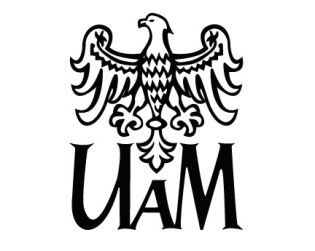 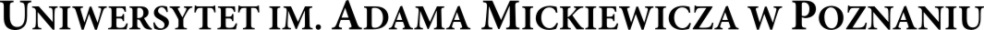 Poznań, 25 kwietnia 2019 rokuOPINIA RADY SAMORZĄDU STUDENTÓW WYDZIAŁU STUDIÓW EDUKACYJNYCH UAM Rada Samorządu Studentów po zapoznaniu się z przedstawionymi dokumentami rekomenduje  efekty uczenia się przygotowane zgodnie z wymaganiami Polskiej Ramy Kwalifikacyjnej dla kierunku: pedagogika- studia I i II stopnia oraz dla kierunku pedagogika specjalna- studia II stopnia.Z poważaniemZuzanna KaczmarekPrzewodnicząca Rady Samorządu StudentówWydziału Studiów Edukacyjnych UAM 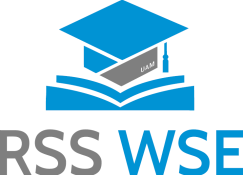 